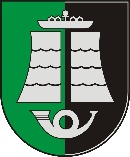 ŠILUTĖS RAJONO SAVIVALDYBĖSVISUOMENĖS SVEIKATOS BIURASSavivaldybės biudžetinė įstaiga, K. Kalinausko g. 10, LT- 99130 Šilutė, tel. (8 441) 52217, el. p. info@silutessveikata.ltDuomenys kaupiami ir saugomi Juridinių asmenų registre, įmonės kodas 301791595___________________________________________________________________________________________________Mokyklai									      2023-  -    Nr. S-(1.13)-DĖL INFORMACIJOS APIE MOKINIŲ SVEIKATOS BŪKLĘVadovaudamiesi Lietuvos Respublikos sveikatos apsaugos ministro ir Lietuvos Respublikos švietimo ir mokslo ministro 2005 m. gruodžio 30 d. įsakymu Nr. V-1035/ISAK-2680 (Lietuvos Respublikos sveikatos apsaugos ministro ir Lietuvos Respublikos švietimo ir mokslo ministro 2016 m. liepos 21 d. įsakymo Nr. V-966/V-672 redakcija) patvirtinto Visuomenės sveikatos priežiūros organizavimo mokykloje tvarkos aprašo  17.3 punktu teikiame Jums išvadas ir siūlymus dėl mokinių sveikatos būklės.PRIDEDAMA. Išvados ir pasiūlymai dėl mokinių sveikatos būklės, x lapų.Vardas Pavardė, tel. , el.p.DirektorėKristina Surplė 